АКТобщественной проверкина основании обращения граждан в Общественную палату г.о. Королев, плана работы Общественной палаты г.о. Королев 
в рамках проведения системного и комплексного общественного контроля
проведен осмотр состояния дорожного покрытия тротуара, ведущего от дома 2 по ул. Зелёная Площадь  мкр. Болшево  до ж/д станции Валентиновка.Сроки проведения общественного контроля: 01.08.2019 г.Основания для проведения общественной проверки: обращения граждан - жителей ул. ул. Зелёная Площадь  мкр. Болшево; плана работы Общественной палаты г.о. КоролевФорма общественного контроля: мониторинг  Предмет общественной проверки: состояние дорожного покрытия  тротуара, ведущего от дома 2 по ул. Зелёная Площадь  мкр. Болшево  до ж/д станции Валентиновка.Состав группы общественного контроля:Члены комиссии «по ЖКХ, капитальному ремонту, контролю за качеством работы управляющих компаний, архитектуре, архитектурному облику городов, благоустройству территорий, дорожному хозяйству и транспорту» Общественной палаты г.о. Королев: 1. Белозёрова Маргарита Нурлаяновна – заместитель председателя комиссии2. Журавлёв Николай Николаевич – член комиссии Группа общественного контроля провела визуальный осмотр дорожного полотна тротуара от дома 2 по ул. Зелёная Площадь до ж/д станции Валентиновка.Визуальный осмотр показал: названный тротуар протяженностью 200 м, по которому проходит основной транзитный поток пешеходов,  находится частично в грунтовом и в асфальтобетонном исполнении, вдоль которого газонная часть с обеих сторон заросла высокой травой, самосевными деревьями и кустарниками, отсутствует водосток. Вокруг тротуара разбросаны куски асфальта.В вечернее и ночное время освещение данного тротуара полностью отсутствует Тротуар не соответствует нормам безопасности.Общественная палата рекомендует Администрации города в соответствии с действующим законодательством включить названный объект в «План по ремонту и реконструкции тротуаров…» в 2019 году, организовать его ремонт, восстановить освещение и привести объект в нормативное состояние с учетом критериев доступности для маломобильных групп населения.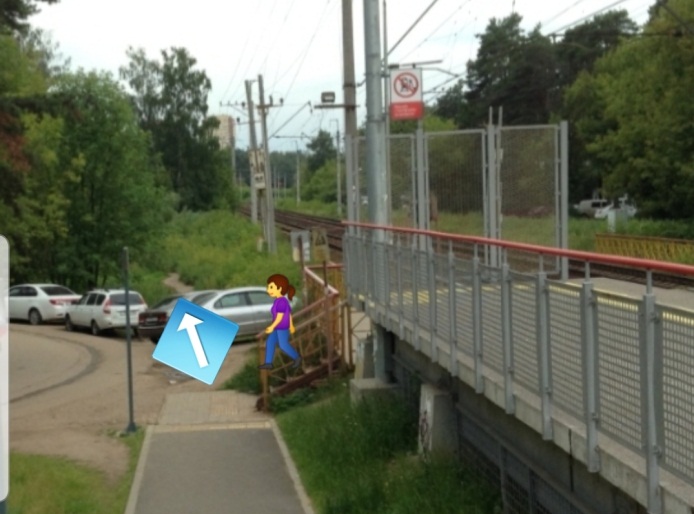 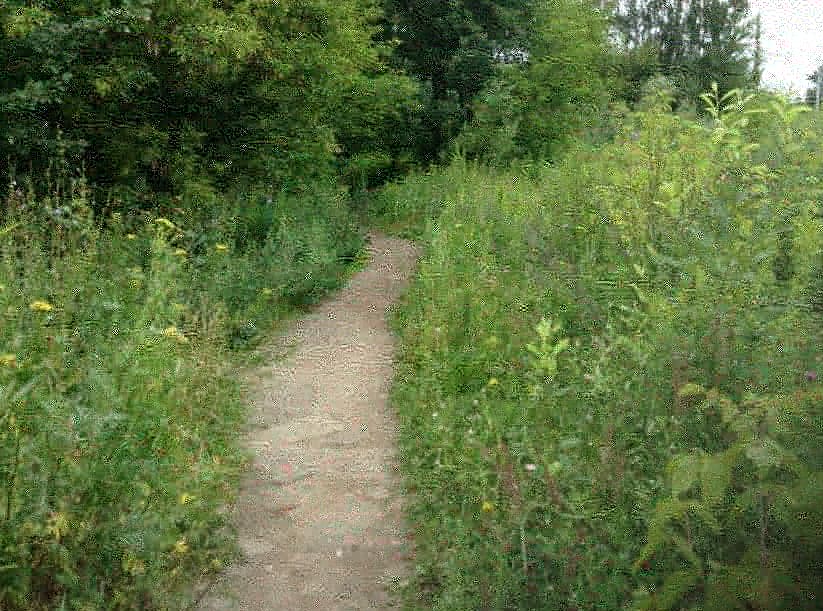 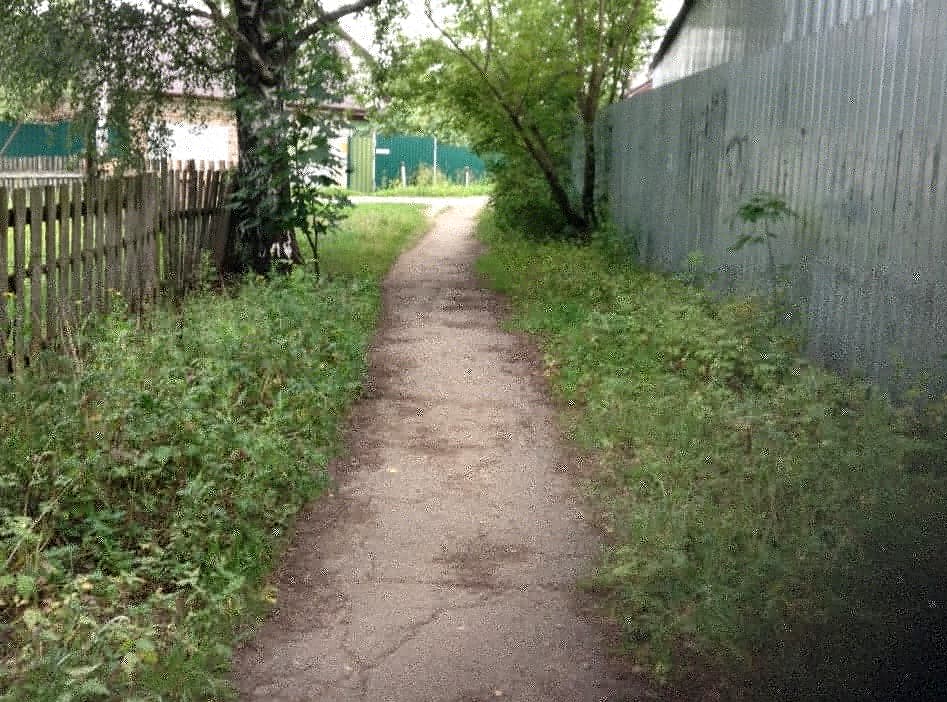 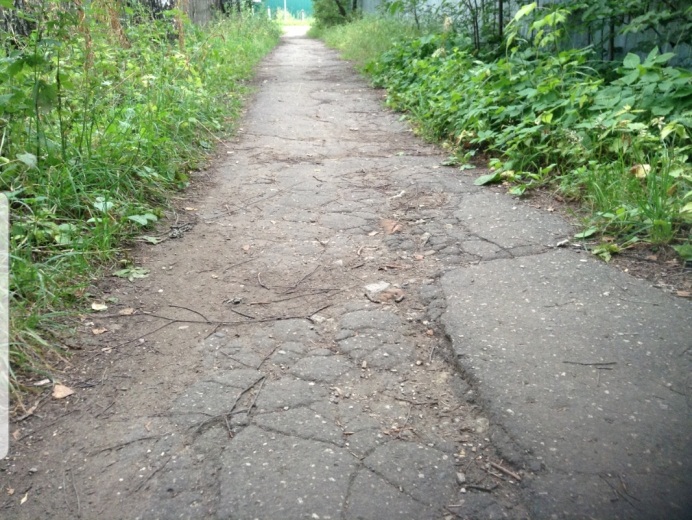 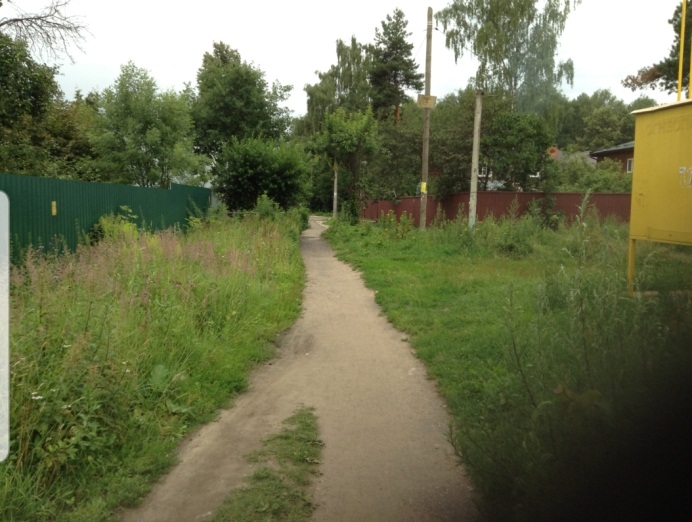 Прилыпек0хз5ел 9 –и «УТВЕРЖДЕНО»Решением Совета Общественной палаты г.о. Королев Московской областиот 06.08.2019 протокол № 17Зам. председателя комиссии «по ЖКХ, капитальному ремонту, контролю за качеством работы управляющих компаний, архитектуре, архитектурному облику городов, благоустройству территорий, дорожному хозяйству и транспорту» Общественной палаты г.о.Королев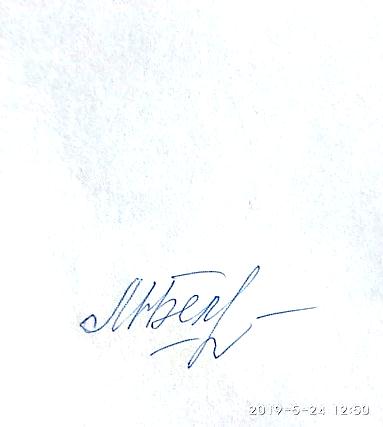 М.Н. Белозерова